Об утверждении документации по планировке и межеванию территорииРассмотрев документацию по проекту планировки и межевания территории в районе земельного участка с кадастровым номером 61:45:0000349:146, расположенного по адресу: г. Азов, ул. Кооперативная, 22-в и в соответствии со статьей 46 Градостроительного кодекса Российской Федерации,ПОСТАНОВЛЯЮ:1. Утвердить проект планировки и межевания территории в районе земельного участка с кадастровым номером 61:45:0000349:146, расположенного по адресу: г. Азов, ул. Кооперативная, 22-в.2. Определить, что территория в районе земельного участка по ул. Кооперативной, 22-в в городе Азове относится к категории земель «земли населенных пунктов».3. Настоящее постановление и утверждаемая документация подлежит официальному опубликованию.4. Направить настоящее постановление в Правительство Ростовской области для включения в регистр муниципальных нормативных правовых актов Ростовской области.5. Контроль за исполнением постановления возложить на главного архитектора Ковалевич М.Н.И.о. главы Администрации города Азова                                                                                    Р.И. ТкаченкоВерноНачальник общего отдела                                                            В.А. ЖигайловаПостановление вноситотдел по строительству и архитектуре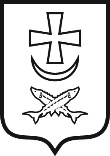 администрация города  азоваадминистрация города  азоваПостановлеНИеПостановлеНИе23.01.2024№  38